Went through the system trying several things. Opencpn after it starts. 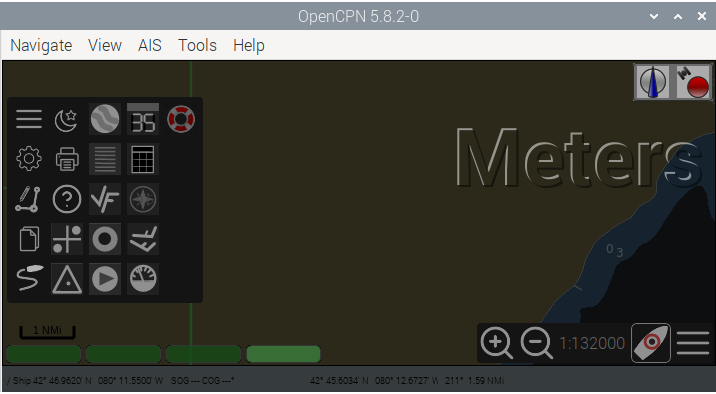 Went in and removed the ntg-1 connection from the Pi. Removed signalk connection from Opencpn and rebooted. Did a system check. Below. Note the highlighted errors we got before. Checking touchscreen optimization... | disabledChecking backlight... | disabledChecking Power off management... | disabledChecking Shutdown management... | disabledChecking OpenPlotter autostart... | enabledChecking rescue mode... | disabledChecking debugging mode... | disabledChecking system log file size... | System log file size: 4.81 MBChecking OpenPlotter packages source... | addedChecking SDR processes... | SDR AIS is not runningChecking Notifications... | running ↳Error requesting access to Signal K server: HTTPConnectionPool(host='localhost', port=3000): Max retries exceeded with url: /signalk/v1/access/requests (Caused by NewConnectionError('<urllib3.connection.HTTPConnection object at 0x7fa20aa160>: Failed to establish a new connection: [Errno 111] Connection refused')).Checking GPIO... | pigpiod running | Seatalk1 disabled | 1W enabled | pulses disabled | digital disabled | openplotter-gpio-read not running ↳Error requesting access to Signal K server: HTTPConnectionPool(host='localhost', port=3000): Max retries exceeded with url: /signalk/v1/access/requests (Caused by NewConnectionError('<urllib3.connection.HTTPConnection object at 0x7f96b7f640>: Failed to establish a new connection: [Errno 111] Connection refused')).Checking I2C sensors... | I2C enabled ↳openplotter-i2c-read not running    Error requesting access to Signal K server: HTTPConnectionPool(host='localhost', port=3000): Max retries exceeded with url: /signalk/v1/access/requests (Caused by NewConnectionError('<urllib3.connection.HTTPConnection object at 0x7f96b7f370>: Failed to establish a new connection: [Errno 111] Connection refused')).Checking Network... | NTP server running | correct access point passwordChecking serial connections alias... | All your serial connections have an assigned aliasChecking Dashboards... | Grafana running | Influxdb running | Telegraf runningChecking OpenCPN... | not running | autostart disabled | FP fullscreen autostart enabled ↳OpenCPN shortcut is broken, click "Install" in OpenCPN Installer app to rebuild it.The default OpenCPN connection is missing and is not getting data from Signal K. Please create this connection in OpenCPN:    Network    Protocol: Signal K    Address: localhost    DataPort: 3000    Automatic server discovery: notChecking Signal K server... ↳Signal K server is not runningChecking serial connections conflicts... | no conflictsChecking network connections conflicts... | no conflictsChecking GPIO conflicts... | no conflictsCHECK SYSTEM FINISHEDI then put the signalk connection back into OPENCPN and plugged in the Actisence NTG-1. 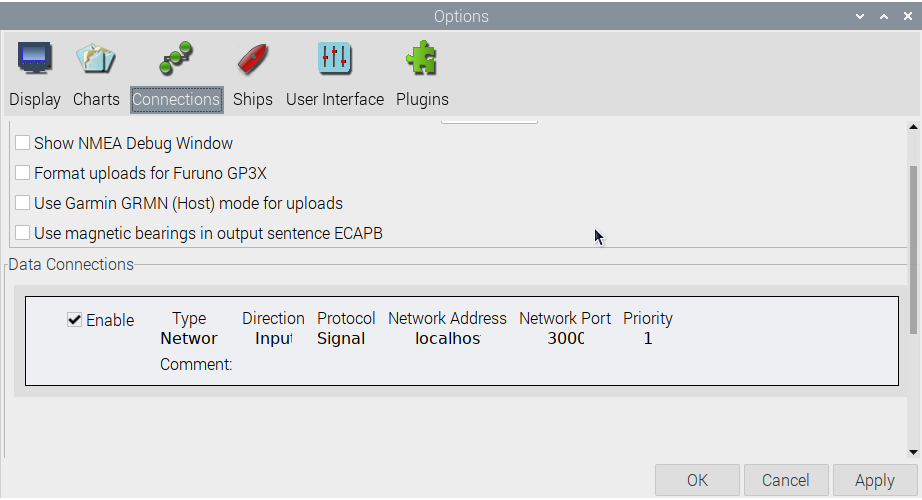 Checked every routine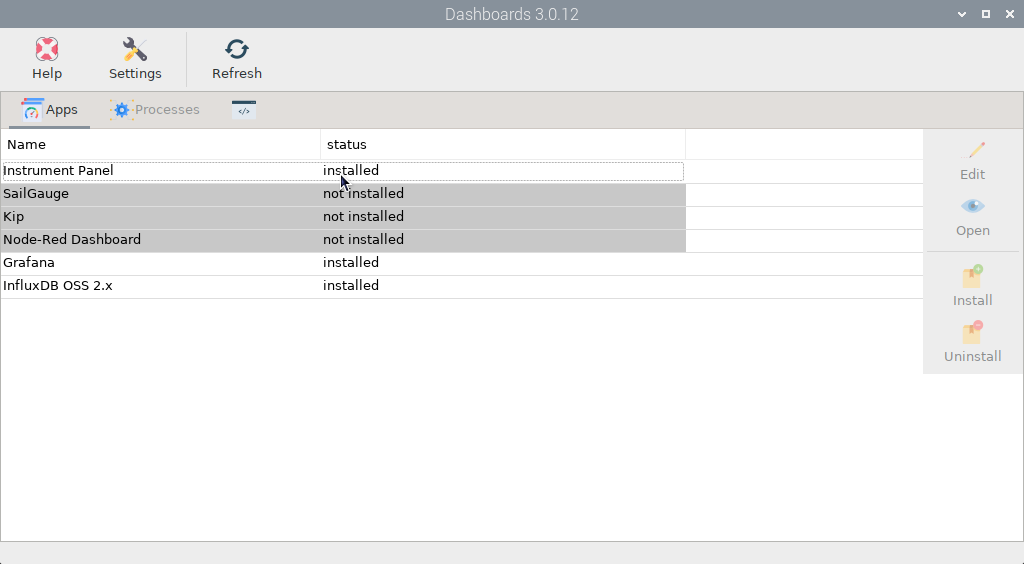 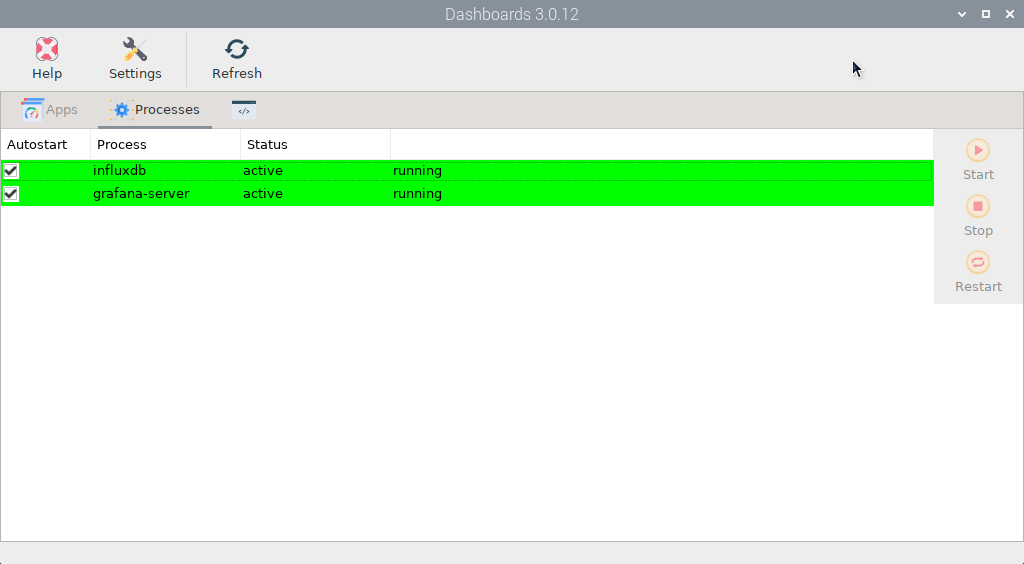 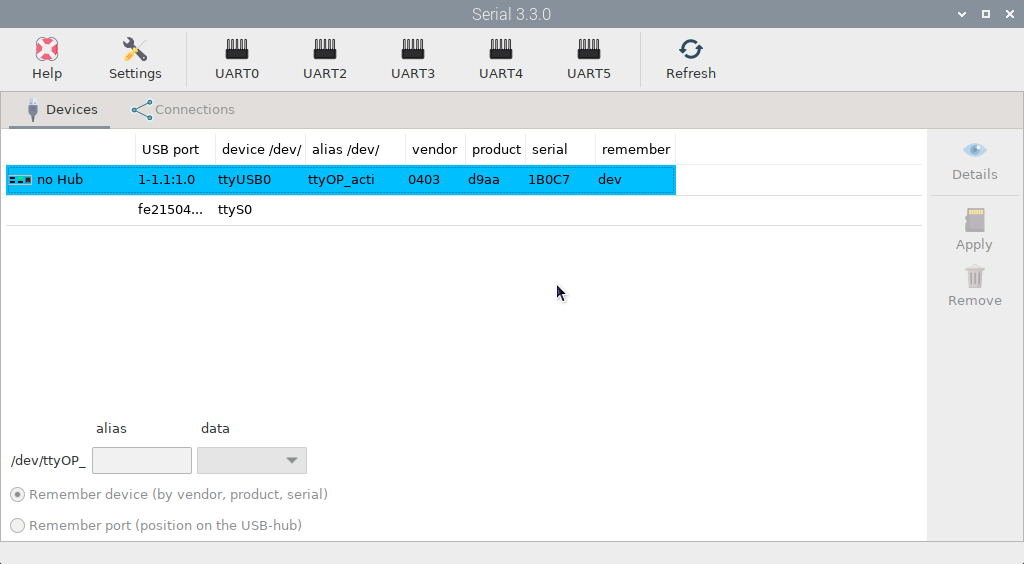 Clicked the connection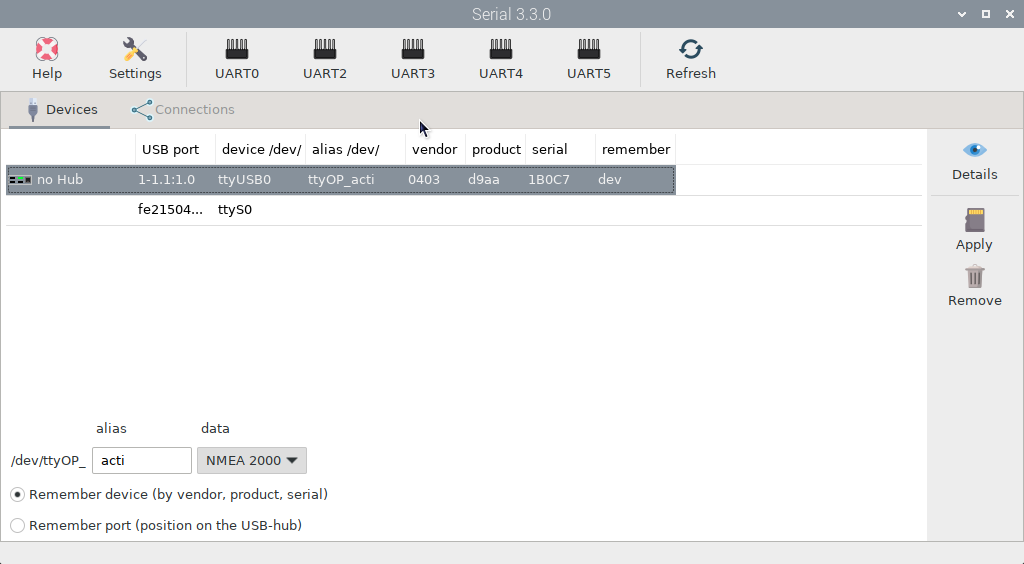 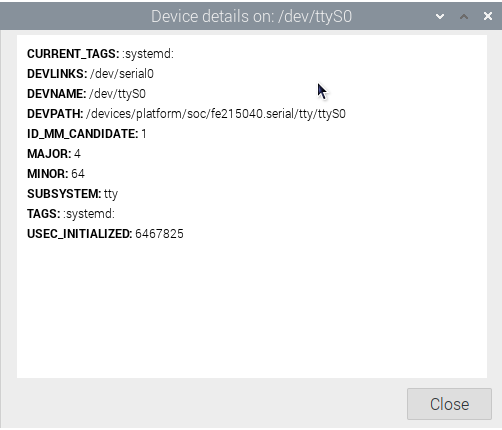 Actisense ntg-1 connection details. CURRENT_TAGS: :systemd:DEVLINKS: /dev/ttyOP_acti /dev/serial/by-path/platform-fd500000.pcie-pci-0000:01:00.0-usb-0:1.1:1.0-port0DEVNAME: /dev/ttyUSB0DEVPATH: /devices/platform/scb/fd500000.pcie/pci0000:00/0000:00:00.0/0000:01:00.0/usb1/1-1/1-1.1/1-1.1:1.0/ttyUSB0/tty/ttyUSB0ID_BUS: pciID_MM_CANDIDATE: 1ID_MODEL_FROM_DATABASE: VL805 USB 3.0 Host ControllerID_MODEL_ID: 0x3483ID_PATH: platform-fd500000.pcie-pci-0000:01:00.0-usb-0:1.1:1.0ID_PATH_TAG: platform-fd500000_pcie-pci-0000_01_00_0-usb-0_1_1_1_0ID_PCI_CLASS_FROM_DATABASE: Serial bus controllerID_PCI_INTERFACE_FROM_DATABASE: XHCIID_PCI_SUBCLASS_FROM_DATABASE: USB controllerID_USB_DRIVER: ftdi_sioID_USB_INTERFACES: :ffffff:ID_USB_INTERFACE_NUM: 00ID_USB_MODEL: NGT-1-AID_USB_MODEL_ENC: NGT-1-AID_USB_MODEL_ID: d9aaID_USB_REVISION: 0600ID_USB_SERIAL: Actisense_NGT-1-A_1B0C7ID_USB_SERIAL_SHORT: 1B0C7ID_USB_TYPE: genericID_USB_VENDOR: ActisenseID_USB_VENDOR_ENC: ActisenseID_USB_VENDOR_ID: 0403ID_VENDOR_FROM_DATABASE: VIA Technologies, Inc.ID_VENDOR_ID: 0x1106MAJOR: 188MINOR: 0SUBSYSTEM: ttyTAGS: :systemd:USEC_INITIALIZED: 11064900I then rebooted it. No connection to the ntg-1, hence network. System checkChecking touchscreen optimization... | disabledChecking backlight... | disabledChecking Power off management... | disabledChecking Shutdown management... | disabledChecking OpenPlotter autostart... | enabledChecking rescue mode... | disabledChecking debugging mode... | disabledChecking system log file size... | System log file size: 5.0 MBChecking OpenPlotter packages source... | addedChecking SDR processes... | SDR AIS is not runningChecking Notifications... | running ↳Error requesting access to Signal K server: HTTPConnectionPool(host='localhost', port=3000): Max retries exceeded with url: /signalk/v1/access/requests (Caused by NewConnectionError('<urllib3.connection.HTTPConnection object at 0x7f95bf8160>: Failed to establish a new connection: [Errno 111] Connection refused')).Checking GPIO... | pigpiod running | Seatalk1 disabled | 1W enabled | pulses disabled | digital disabled | openplotter-gpio-read not running ↳Error requesting access to Signal K server: HTTPConnectionPool(host='localhost', port=3000): Max retries exceeded with url: /signalk/v1/access/requests (Caused by NewConnectionError('<urllib3.connection.HTTPConnection object at 0x7f8a6d4640>: Failed to establish a new connection: [Errno 111] Connection refused')).Checking I2C sensors... | I2C enabled ↳openplotter-i2c-read not running    Error requesting access to Signal K server: HTTPConnectionPool(host='localhost', port=3000): Max retries exceeded with url: /signalk/v1/access/requests (Caused by NewConnectionError('<urllib3.connection.HTTPConnection object at 0x7f8a6d4370>: Failed to establish a new connection: [Errno 111] Connection refused')).Checking Network... | NTP server running | correct access point passwordChecking serial connections alias... | All your serial connections have an assigned aliasChecking Dashboards... | Grafana running | Influxdb running | Telegraf runningChecking OpenCPN... | running |  | autostart disabled | FP fullscreen autostart enabled ↳OpenCPN shortcut is broken, click "Install" in OpenCPN Installer app to rebuild it.The default OpenCPN connection is missing and is not getting data from Signal K. Please create this connection in OpenCPN:    Network    Protocol: Signal K    Address: localhost    DataPort: 3000    Automatic server discovery: notThe default OpenCPN connection is missing and is not getting data from Signal K. Please create this connection in OpenCPN:    Network    Protocol: Signal K    Address: localhost    DataPort: 3000    Automatic server discovery: notChecking Signal K server... ↳Signal K server is not runningChecking serial connections conflicts... | no conflictsChecking network connections conflicts... | no conflictsChecking GPIO conflicts... | no conflictsCHECK SYSTEM FINISHEDNo difference. So I hooked up the phone and reinstalled signalk. Took quite a while. No change. Shut down the Pi and removed the micro sdhc chip. Replaced with another version. Turned on the Pi. No data connection to the actisence ntg-1 and network. Did not get the errors as the previous chip. Getting data from the I2c port. Deleted and redid the devices and connections. 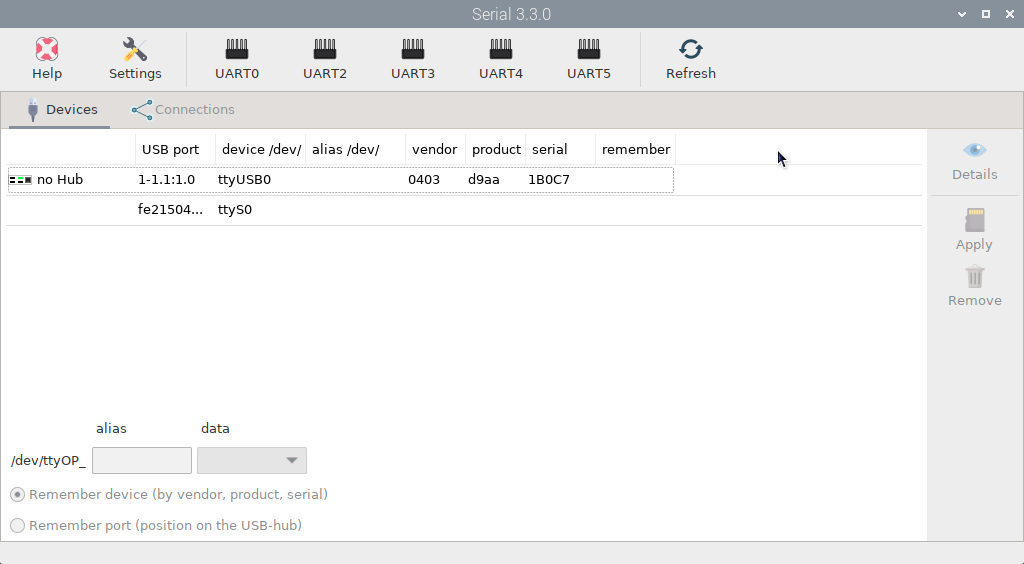 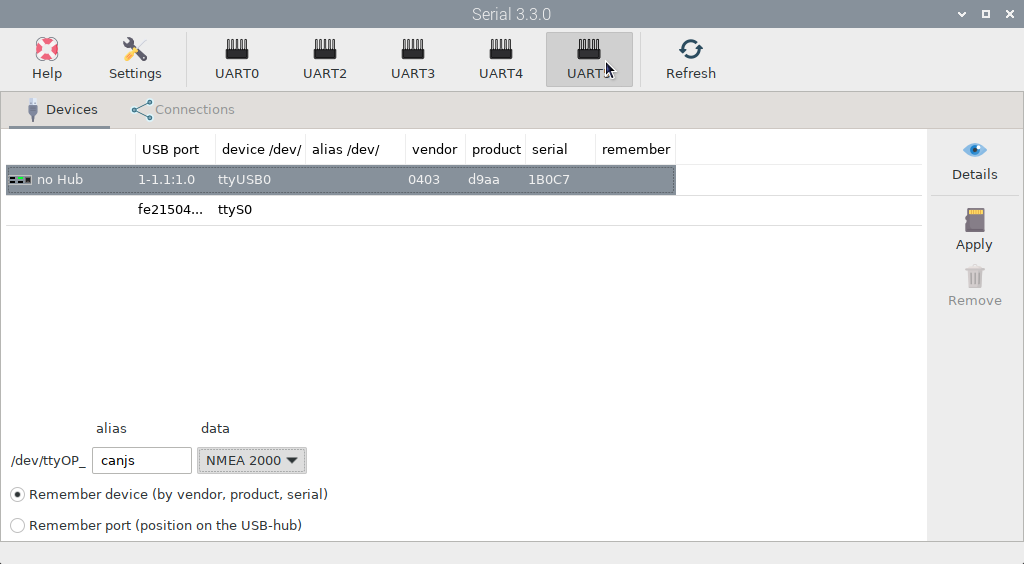 Clicked the connections tab and got this. 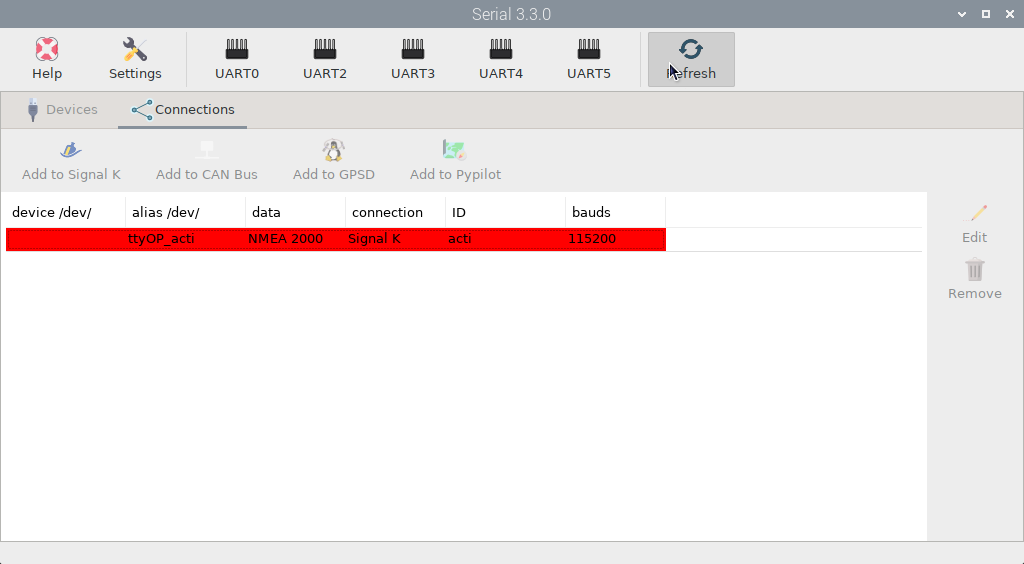 